Computación 2do grado Burbuja 1Material de apoyo a la clase de 26/03/21Clase de diagnóstico: Repasamos Sumashttps://www.cokitos.com/sumas-de-primavera/play/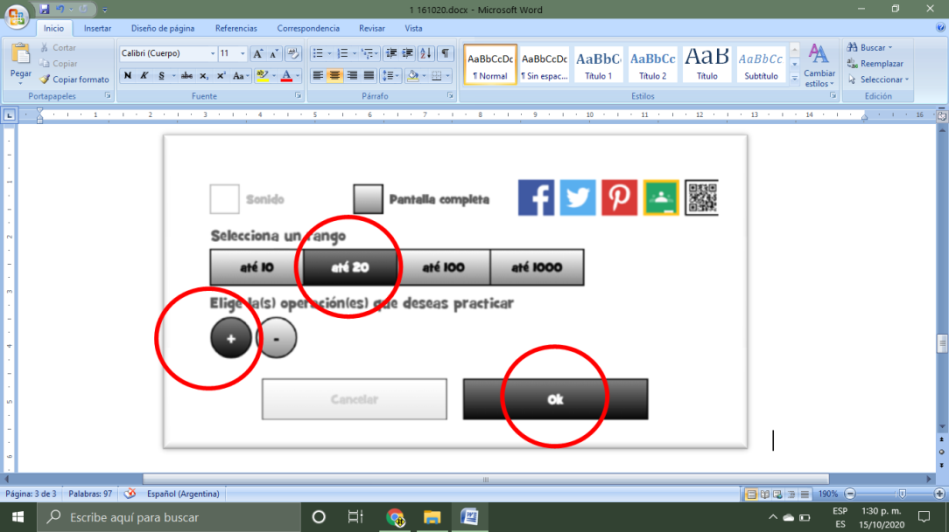 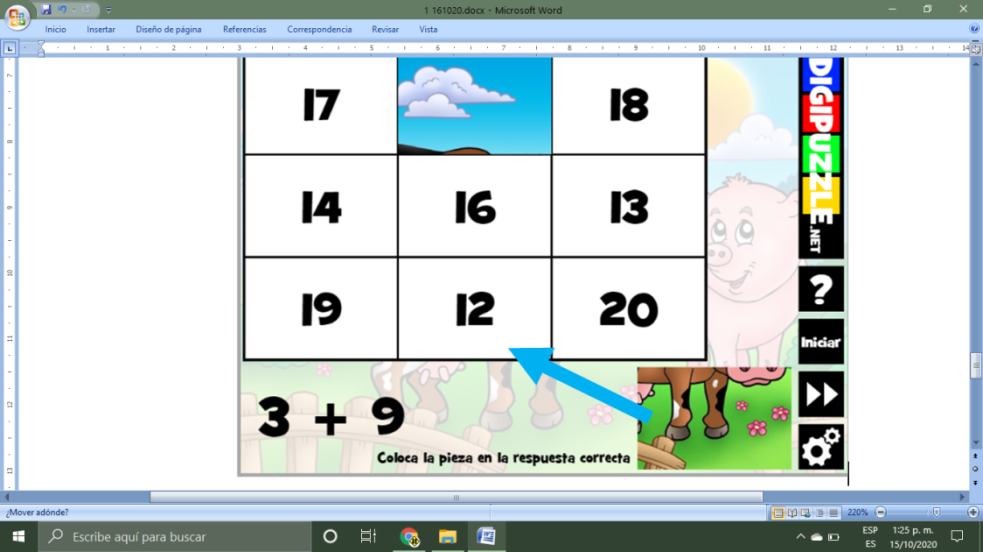 https://arbolabc.com/juegos-de-sumas/sumemos-con-ratita-rita-hasta-20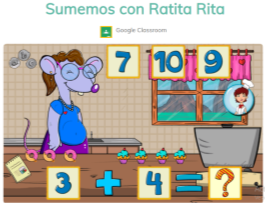 Tarea:Escribir los números en el bloc de notas de la compu o en Word (con la ayuda de un adulto):UNODOS TRESCUATROCINCO …. (hasta el número quince)marianocomputacionrobles@gmail.com(IGUAL QUE EL AÑO PASADO pueden enviarme consultas a este mail).Dios bendiga a sus familias.El profe Mariano.